REGISTRATION FORM 2017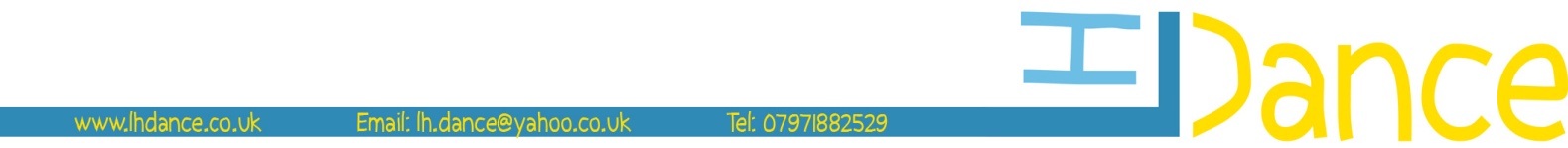 Please complete this form attached with any additional notes and send back to Leigh Haines: lh.dance@yahoo.co.uk or hand in when arriving for first class.Terms and Conditions LHDance cannot offer refunds or transfers to courses once booked. LHDance reserves the right to make changes to the class timetable throughout the term.  Dance classes can involve risk of personal injury. While LHDance takes all reasonable care in the conduct of its classes, it accepts no responsibility for injury caused during classes or whilst participants are at or near the venue. You are responsible for ensuring that you are physically and mentally fit for the class and abide by the instructions and expectations of the class teacher. During the class you must take care of your own personal safety at all times.You must inform the teacher of any injury, illness or pregnancy before the start of each class. I can confirm that I have read and accept the above Terms and Conditions.Signature : __________________________________________Printed Name: _______________________________________ Date:_______________________Data Protection Act 1998: Information you provide will be held securely & in accordance with the Data Protection Act 1998. It will not be disclosed to any 3rd party other than the UKA exam boards and any other relevant Dance organisation without your prior written consent unless there is a legal requirement to do so.___________________________________________________________________________Media Release Consent Occasionally we may like to photograph classes for our records and for future publicity, both printed and online. By signing below you are agreeing to LHDance using photographs in publications, online including social media, in publicity material and for inclusion in the LHDAnce image library.  Signed: _______________________________________Print: ________________________________________Date: ___________________________________________________________________________________________________________________Adult Tap Course – BeginnerDates: September 11th – October 16th (every Monday for 6 consecutive weeks)Time: 6pm-7pm (Do not worry if you are late however please ensure you fully warm up your ankles and knees before joining in).Venue: Horsforth High School, Horsforth – Drama StudioPayment: £30 – please pay before the course starts; bank transfer preferably however we do take cash of cheque. Please inform me if you cannot pay before September 11th.Bank Transfer Details:Please put your name as reference.Sort Code: 543033Account: 21493510Many thanks and will see you all on the 11th SeptemberNAME:DOB:ADDRESS INCLUDING POSTCODE:ADDRESS INCLUDING POSTCODE:TELEPHONE NUMBER:MOBILE NUMBER:MEDICAL CONDITIONS + ALLERGIES:MEDICATION BEING TAKEN:Please note that no member of staff will be permitted to administer any medication.In the case of medical emergency an ambulance will be calledPlease note that no member of staff will be permitted to administer any medication.In the case of medical emergency an ambulance will be calledEMERGENCY CONTACT DETAILS EMERGENCY CONTACT DETAILS NAME & RELATIONSHIP TO PARTICIPANT:CONTACT NUMBER: